Руководствуясь статьей 38 Устава муниципального образования муниципального района «Печора»:администрация ПОСТАНОВЛЯЕТ:1.	Внести в постановление администрации муниципального района «Печора» от 29.06.2018 № 743 «Об оплате труда работников муниципальных учреждений культуры и дополнительного образования муниципального образования муниципального района «Печора», муниципального образования городского поселения «Печора» следующие изменения:1.1.	В Положении об оплате труда работников муниципальных учреждений культуры и дополнительного образования муниципального образования муниципального района «Печора», муниципального образования городского поселения «Печора», утвержденным постановлением (приложение):1.1.1.	таблицу пункта 2.1.1. изложить в редакции:1.1.2. таблицу пункта 2.1.4. изложить в редакции:1.1.3. таблицу пункта 2.2. изложить в редакции:1.1.4. таблицу пункта 2.3. изложить в редакции:2.	Настоящее постановление вступает в силу с даты подписания и распространяется на правоотношения, возникшие с 01 июля 2022 года, и подлежит размещению на официальном сайте муниципального района «Печора».3.	Контроль за исполнением настоящего постановления возложить на первого заместителя руководителя администрации муниципального района «Печора»              Канищева А.Ю.АДМИНИСТРАЦИЯ МУНИЦИПАЛЬНОГО РАЙОНА «ПЕЧОРА»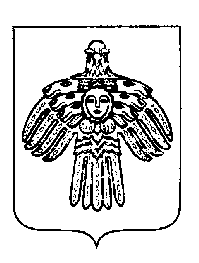 «ПЕЧОРА»  МУНИЦИПАЛЬНÖЙ  РАЙОНСААДМИНИСТРАЦИЯПОСТАНОВЛЕНИЕ ШУÖМПОСТАНОВЛЕНИЕ ШУÖМПОСТАНОВЛЕНИЕ ШУÖМ   10  августа 2022 г.г. Печора, Республика Коми                                        № 1450О внесении изменений в постановление администрации муниципального района «Печора» от 29.06.2018 № 743 «Об оплате труда работников муниципальных учреждений культуры и дополнительного образования муниципального образования муниципального района «Печора», муниципального образования городского поселения «Печора»Профессиональные квалификационные группыПрофессиональные квалификационные группыПрофессиональные квалификационные группыДолжностной оклад, рублей ПКГ «Должности технических исполнителей и артистов вспомогательного состава»ПКГ «Должности технических исполнителей и артистов вспомогательного состава»ПКГ «Должности технических исполнителей и артистов вспомогательного состава»ПКГ «Должности технических исполнителей и артистов вспомогательного состава»Смотритель музейный; контролер билетовСмотритель музейный; контролер билетовСмотритель музейный; контролер билетов10 020ПКГ «Должности работников культуры, искусства и кинематографии среднего звена»ПКГ «Должности работников культуры, искусства и кинематографии среднего звена»ПКГ «Должности работников культуры, искусства и кинематографии среднего звена»ПКГ «Должности работников культуры, искусства и кинематографии среднего звена»Заведующий билетными кассами; организатор экскурсий; руководитель кружка, любительского объединения, клуба по интересам; распорядитель танцевального вечера, ведущий дискотеки, руководитель музыкальной части дискотеки; аккомпаниатор; культорганизаторЗаведующий билетными кассами; организатор экскурсий; руководитель кружка, любительского объединения, клуба по интересам; распорядитель танцевального вечера, ведущий дискотеки, руководитель музыкальной части дискотеки; аккомпаниатор; культорганизаторЗаведующий билетными кассами; организатор экскурсий; руководитель кружка, любительского объединения, клуба по интересам; распорядитель танцевального вечера, ведущий дискотеки, руководитель музыкальной части дискотеки; аккомпаниатор; культорганизатор10 645Заведующий костюмерной; репетитор по технике речи.Заведующий костюмерной; репетитор по технике речи.Заведующий костюмерной; репетитор по технике речи.11 270ПКГ «Должности работников культуры, искусства и кинематографии ведущего звена»ПКГ «Должности работников культуры, искусства и кинематографии ведущего звена»ПКГ «Должности работников культуры, искусства и кинематографии ведущего звена»ПКГ «Должности работников культуры, искусства и кинематографии ведущего звена»Администратор; звукооператорАдминистратор; звукооператорАдминистратор; звукооператор11 270Художник-фотограф; библиотекарь; библиограф; редактор библиотеки, клубного учреждения, музея, центра народной культуры (культуры и досуга) и других аналогичных учреждений и организаций; лектор (экскурсовод); специалист по фольклору; специалист по жанрам творчества; специалист по методике клубной работы; редактор по репертуаруХудожник-фотограф; библиотекарь; библиограф; редактор библиотеки, клубного учреждения, музея, центра народной культуры (культуры и досуга) и других аналогичных учреждений и организаций; лектор (экскурсовод); специалист по фольклору; специалист по жанрам творчества; специалист по методике клубной работы; редактор по репертуаруХудожник-фотограф; библиотекарь; библиограф; редактор библиотеки, клубного учреждения, музея, центра народной культуры (культуры и досуга) и других аналогичных учреждений и организаций; лектор (экскурсовод); специалист по фольклору; специалист по жанрам творчества; специалист по методике клубной работы; редактор по репертуару11 400Репетитор по вокалу; репетитор по балету; старший администратор; специалист по учетно-хранительской документации; специалист экспозиционного и выставочного отделаРепетитор по вокалу; репетитор по балету; старший администратор; специалист по учетно-хранительской документации; специалист экспозиционного и выставочного отделаРепетитор по вокалу; репетитор по балету; старший администратор; специалист по учетно-хранительской документации; специалист экспозиционного и выставочного отдела11 900Методист библиотеки, клубного учреждения, музея, научно-методического центра народного творчества, дома народного творчества, центра народной культуры (культуры и досуга) и других аналогичных учреждений и организаций; методист по составлению кинопрограммМетодист библиотеки, клубного учреждения, музея, научно-методического центра народного творчества, дома народного творчества, центра народной культуры (культуры и досуга) и других аналогичных учреждений и организаций; методист по составлению кинопрограммМетодист библиотеки, клубного учреждения, музея, научно-методического центра народного творчества, дома народного творчества, центра народной культуры (культуры и досуга) и других аналогичных учреждений и организаций; методист по составлению кинопрограмм12 280Концертмейстер по классу вокала (балета)Концертмейстер по классу вокала (балета)Концертмейстер по классу вокала (балета)13 145Главный библиотекарь; главный библиографГлавный библиотекарь; главный библиографГлавный библиотекарь; главный библиограф13 775Художник-бутафор; художник-гример; художник-декоратор; художник-конструктор; художник-скульптор; художник по свету; художник-модельер театрального костюма; художник-реставратор; мастер-художник по созданию и реставрации музыкальных инструментов; аккомпаниатор-концертмейстерХудожник-бутафор; художник-гример; художник-декоратор; художник-конструктор; художник-скульптор; художник по свету; художник-модельер театрального костюма; художник-реставратор; мастер-художник по созданию и реставрации музыкальных инструментов; аккомпаниатор-концертмейстерХудожник-бутафор; художник-гример; художник-декоратор; художник-конструктор; художник-скульптор; художник по свету; художник-модельер театрального костюма; художник-реставратор; мастер-художник по созданию и реставрации музыкальных инструментов; аккомпаниатор-концертмейстер13 970Художник-постановщикХудожник-постановщикХудожник-постановщик14 840ПКГ «Должности руководящего состава учреждений культуры, искусства и кинематографии»ПКГ «Должности руководящего состава учреждений культуры, искусства и кинематографии»ПКГ «Должности руководящего состава учреждений культуры, искусства и кинематографии»ПКГ «Должности руководящего состава учреждений культуры, искусства и кинематографии»Руководитель клубного формирования - любительского объединения, студии, коллектива самодеятельного искусства, клуба по интересамРуководитель клубного формирования - любительского объединения, студии, коллектива самодеятельного искусства, клуба по интересам11 40011 400Режиссер; звукорежиссер; заведующий художественно-оформительской мастерскойРежиссер; звукорежиссер; заведующий художественно-оформительской мастерскойРежиссер; звукорежиссер; заведующий художественно-оформительской мастерской11 900Заведующий передвижной выставкой музея; балетмейстер; хормейстерЗаведующий передвижной выставкой музея; балетмейстер; хормейстерЗаведующий передвижной выставкой музея; балетмейстер; хормейстер12 280Режиссер массовых представленийРежиссер массовых представленийРежиссер массовых представлений13 145Главный хранитель фондовГлавный хранитель фондовГлавный хранитель фондов13 970Режиссер-постановщик; балетмейстер-постановщик; дирижер;заведующий отделом (сектором) библиотеки; заведующий отделом (сектором) музея; заведующий отделом (сектором) дома (дворца) культуры, дома народного творчества, центра народной культуры (культуры и досуга) и других аналогичных учреждений и организацийРежиссер-постановщик; балетмейстер-постановщик; дирижер;заведующий отделом (сектором) библиотеки; заведующий отделом (сектором) музея; заведующий отделом (сектором) дома (дворца) культуры, дома народного творчества, центра народной культуры (культуры и досуга) и других аналогичных учреждений и организацийРежиссер-постановщик; балетмейстер-постановщик; дирижер;заведующий отделом (сектором) библиотеки; заведующий отделом (сектором) музея; заведующий отделом (сектором) дома (дворца) культуры, дома народного творчества, центра народной культуры (культуры и досуга) и других аналогичных учреждений и организаций14 840Профессиональная квалификационная группа должностей педагогических работников:Профессиональная квалификационная группа должностей педагогических работников:Профессиональная квалификационная группа должностей педагогических работников:Профессиональная квалификационная группа должностей педагогических работников:2 квалификационный уровень2 квалификационный уровень2 квалификационный уровень2 квалификационный уровеньКонцертмейстер, педагог дополнительного образования11 27011 27011 270Профессиональные квалификационные группыДолжностной оклад, рублейПКГ «Общеотраслевые должности служащих первого уровня»ПКГ «Общеотраслевые должности служащих первого уровня»1-й квалификационный уровень95902-й квалификационный уровень9680ПКГ «Общеотраслевые должности служащих второго уровня»ПКГ «Общеотраслевые должности служащих второго уровня»1-й квалификационный уровень98652-й квалификационный уровень10 060 3-й квалификационный уровень10 3354-й квалификационный уровень10 7155-й квалификационный уровень11 085ПКГ «Общеотраслевые должности служащих третьего уровня»ПКГ «Общеотраслевые должности служащих третьего уровня»1-й квалификационный уровень11 1852-й квалификационный уровень11 4653-й квалификационный уровень11 7404-й квалификационный уровень12 1205-й квалификационный уровень12 495ПКГ «Общеотраслевые должности служащих четвертого уровня»ПКГ «Общеотраслевые должности служащих четвертого уровня»1-й квалификационный уровень12 9652-й квалификационный уровень13 3453-й квалификационный уровень13 525Наименование должностиДолжностной оклад, рублей2.1. В учреждениях музейного типа, в библиотеках:2.1. В учреждениях музейного типа, в библиотеках:Помощник директора (генерального директора, заведующего) библиотеки, централизованной библиотечной системы, музея11 025Библиотекарь-каталогизатор; специалист по библиотечно-выставочной работе11 400Специалист по учету музейных предметов, по обеспечению сохранности музейных предметов, по обеспечению сохранности объектов культурного наследия, по организации безопасности музейных предметов (библиотечных фондов), по экспозиционной и выставочной деятельности; инженер по безопасности музейных предметов (библиотечных фондов); эксперт по технико-технологической экспертизе музейных предметов, по изучению и популяризации объектов культурного наследия; хранитель музейных предметов; редактор электронных баз данных музея11 400Эксперт по комплектованию библиотечного фонда12 280Главный хранитель музейных предметов 13 9702.2. В культурно-досуговых организациях, центрах (домах народного творчества), дворцах и домах культуры, парках культуры и отдыха, центрах досуга, кинотеатрах и других учреждениях культурно-досугового типа:2.2. В культурно-досуговых организациях, центрах (домах народного творчества), дворцах и домах культуры, парках культуры и отдыха, центрах досуга, кинотеатрах и других учреждениях культурно-досугового типа:Светооператор11 025Менеджер по культурно-массовому досугу; режиссер любительского театра (студии)12 280Менеджер культурно-досуговых организаций клубного типа, других аналогичных культурно-досуговых организаций13 145Художественный руководитель клубного учреждения, центра народной культуры (культуры и досуга) и других аналогичных учреждений и организаций14 840Разряды оплаты трудаОклад, рублей19 39029 59039 77049 965510 145610 335710 580810 805911 1851011 560Глава муниципального района ‒руководитель администрацииВ.А. Серов